LES PASSEJAÏRES DE VARILHES                    					   FICHE ITINÉRAIREVARILHES n° 25 "Cette fiche participe à la constitution d'une mémoire des itinéraires proposés par les animateurs du club. Eux seuls y ont accès. Ils s'engagent à ne pas la diffuser en dehors du club."Date de la dernière mise à jour : 7 janvier 2022La carte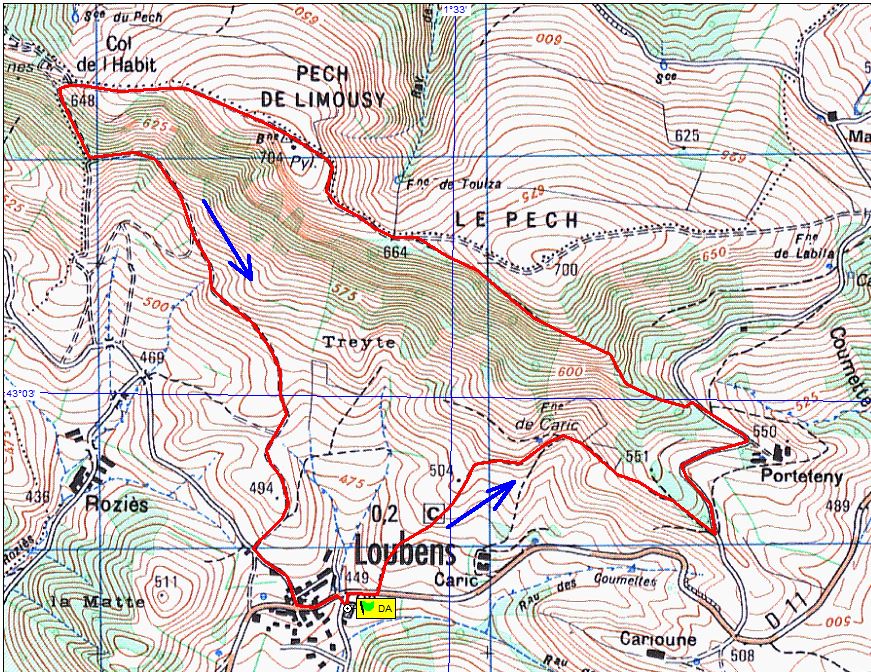 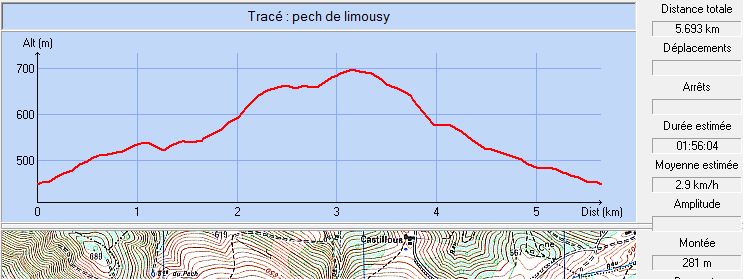 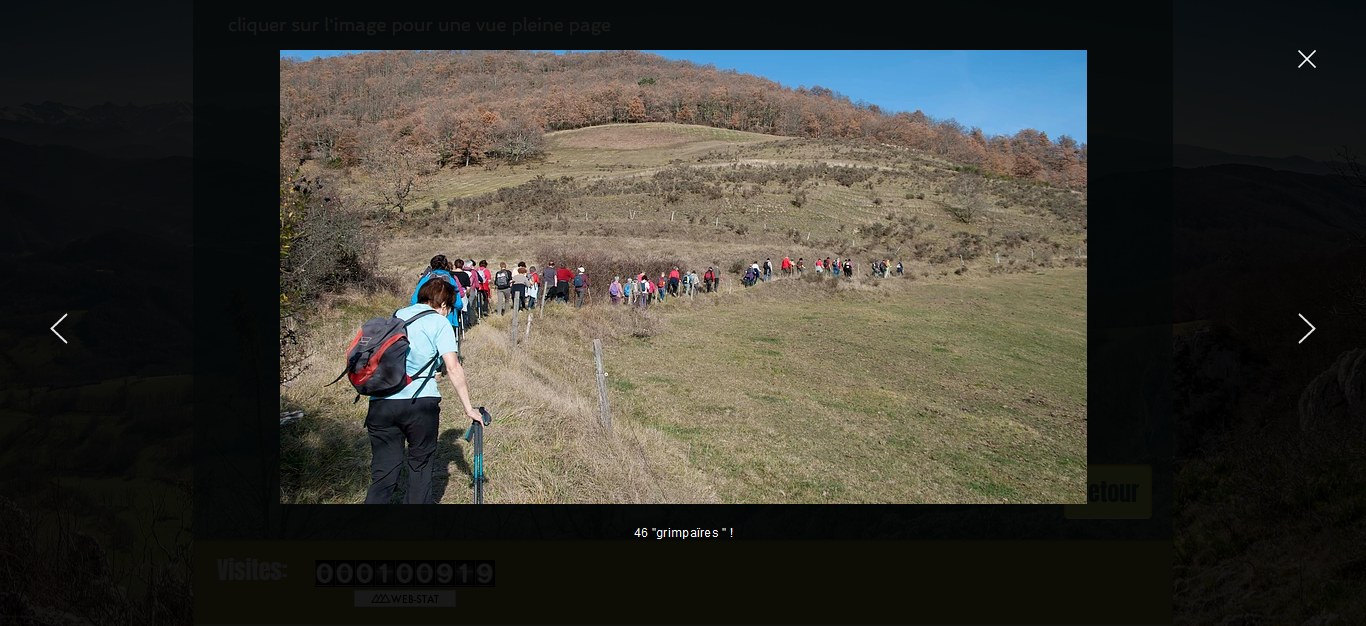 Décembre 2015 : 46 Passéjaïres à l’assaut du Pech de Limouzy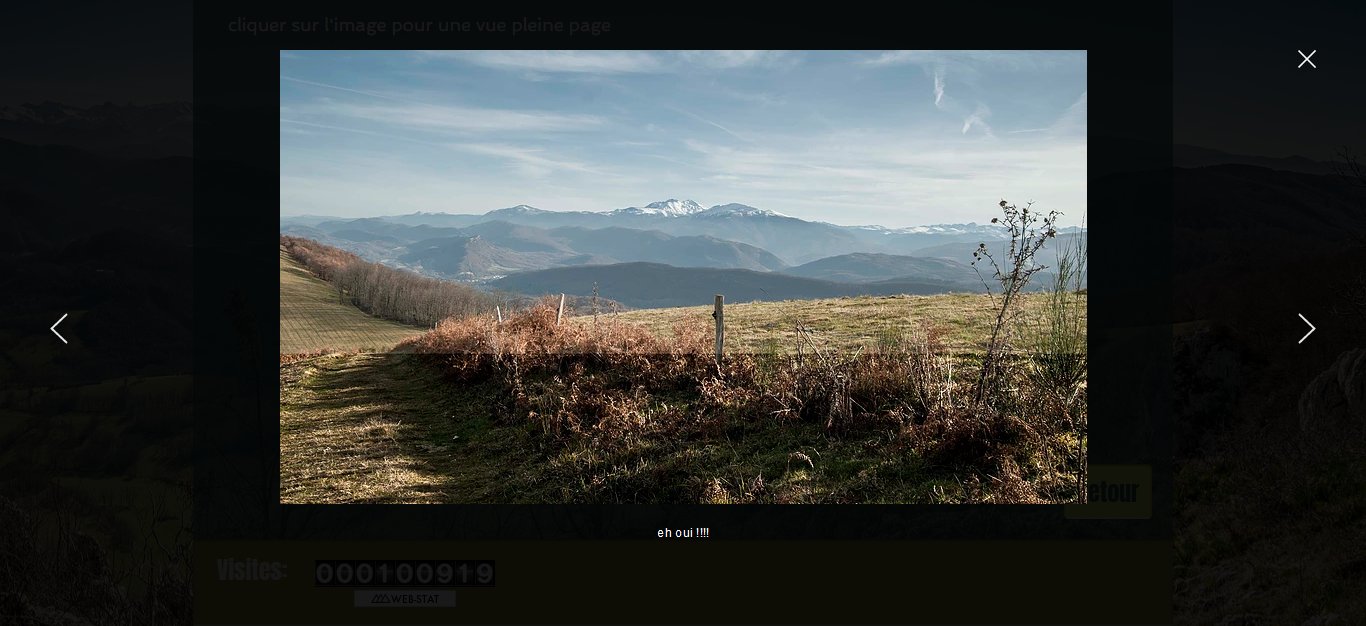 Décembre 2015 : Une vue depuis le sommet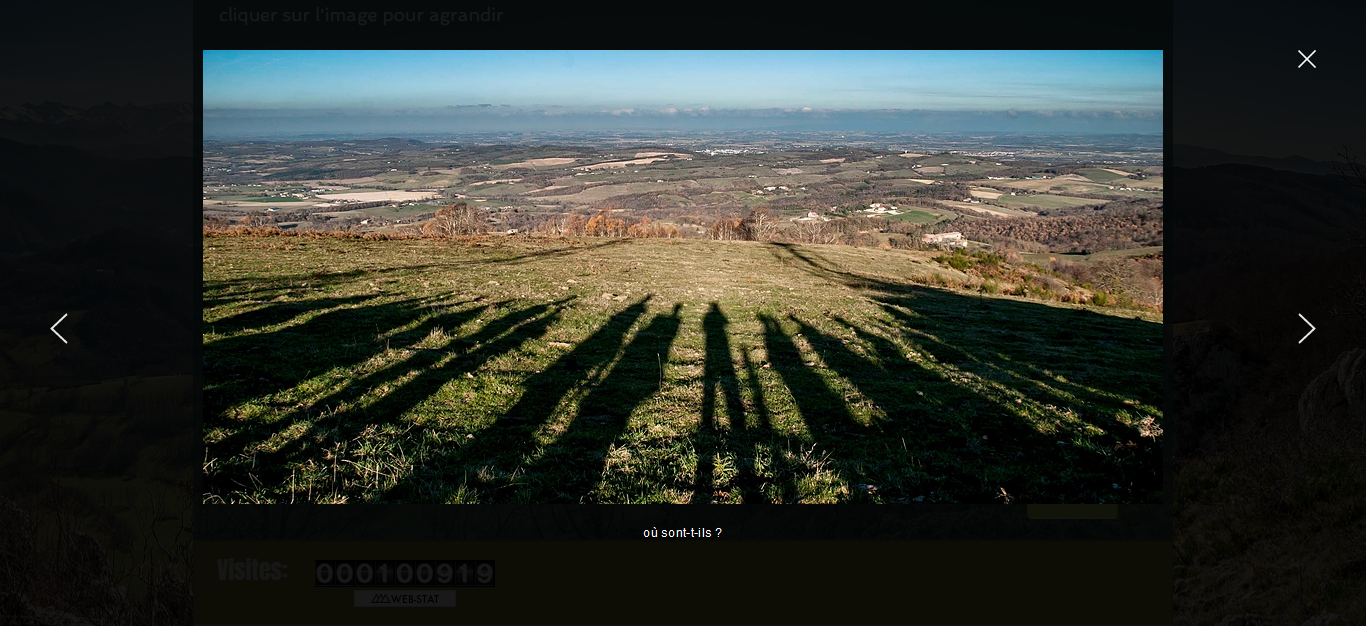 Décembre 2016 : Cette année, les 40 participants tournent le dos au soleil et plongent leur regard vers les coteaux du piémontCommune de départ et dénomination de l’itinéraire : Loubens – Parking à proximité de l’église - Le Pech de Limouzy depuis LoubensDate, animateur(trice), nombre de participants (éventuel) :14.07.2001 – Sardinade                22.12.2001 – R. Mirouze        07.09.2002 – R. Vidal15.12.2002 – R. Granget               07.02.2004 – R. Granget        10.04.2004 – R. Granget27.11.2004 – M. Prunonosa         12.03.2005 – P. Portet            22.06.2005 – G. Crastre14.12.2005 – M. Souleils               27.05.2006 – M. Souleils        24.01.2007 – R. Granget09.05.2009 – M. Souleils               02.09.2009 – R. Sabatier         08.12.2011 – M. Souleils27.09.2014 - ? – 30 participants (Photos)   - 16.12.2015 – P. Emlinger – 46 participants (Photos)              14.12.2016 – M. Souleils – 40 participants (Photos)         05/07/2017 – M. Souleils – 21 participants (Photos)09.12.2017 – M. Souleils – 16 participants (Photos) 24.11.2018 – J. Gaillard – 22 participants (Photos)16.01.2021 – M. Souleils – 16 participants05.01.2022 – M. Souleils – 13 participantsL’itinéraire est décrit sur les supports suivants : Topoguide "Foix de la Barguillère au Plantaurel – Edition 2020 – circuit 5 (Figure aussi dans les éditions précédentes)Topoguide FFR "L’Ariège à pied, du Piémont aux Pyrénées – Edition 2017 – Circuit 25 (Figure aussi dans l’édition 2002) Site internet : http://www.photosariege.com/article-loubens-le-pech-de-limouzy-46390968.htmlClassification, durée du parcours, dénivelé positif, distance, durée :Promeneur - 2h30 - 250m -  – ½ journée              Indice d’effort : 34  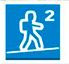 Balisage : Jaune (Estimé à rafraîchir lors des dernières sorties)Particularité(s) : Site ou point remarquable : Large panorama sur la basse Ariège, les coteaux du Lauraguais,  et la chaîne des Pyrénées.Trace GPS : OuiDistance entre la gare de Varilhes et le lieu de départ : Observation(s) : Certainement le circuit le plus souvent proposé aux membres du club !Dans les premiers temps, le circuit empruntait une variante qui n’est plus accessible Après Porteny, poursuivre sur la route goudronnée jusqu’au col à la côte 610. Prendre à gauche le chemin qui suit la ligne de crête à travers les pâtures jusqu’au Pech à la côte 700.Une des victimes du Coronavirus : Programmée et annulée le 11 avril 2020. 